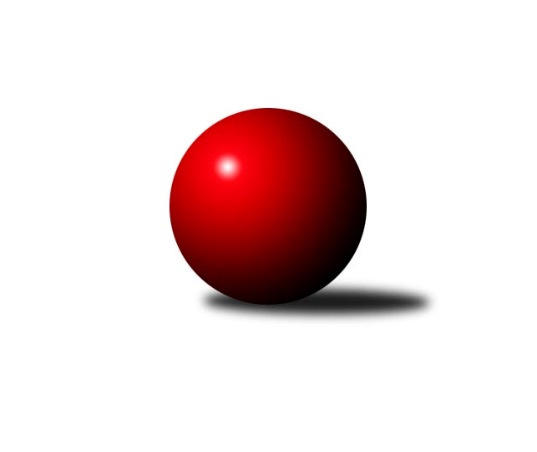 Č.5Ročník 2018/2019	28.5.2024 Jihomoravský KPD jih 2018/2019Statistika 5. kolaTabulka družstev:		družstvo	záp	výh	rem	proh	skore	sety	průměr	body	plné	dorážka	chyby	1.	TJ Sokol Mistřín	5	4	1	0	16.0 : 4.0 	(22.5 : 7.5)	1162	9	843	319	37.2	2.	TJ Sokol Šanov	4	3	0	1	11.0 : 5.0 	(18.0 : 6.0)	1132	6	808	324	41.3	3.	SK Podlužan Prušánky	4	2	1	1	10.0 : 6.0 	(15.0 : 9.0)	1143	5	821	322	41.5	4.	SK Kuželky Dubňany	4	2	0	2	8.0 : 8.0 	(11.5 : 12.5)	1094	4	787	308	43.3	5.	TJ Sokol Vracov B	4	2	0	2	7.0 : 9.0 	(10.0 : 14.0)	1086	4	778	308	52	6.	SK Baník Ratíškovice A	4	1	0	3	4.0 : 12.0 	(5.0 : 19.0)	1022	2	753	270	49.3	7.	SK Baník Ratíškovice B	5	0	0	5	4.0 : 16.0 	(8.0 : 22.0)	1034	0	773	262	54.6Tabulka doma:		družstvo	záp	výh	rem	proh	skore	sety	průměr	body	maximum	minimum	1.	TJ Sokol Šanov	2	2	0	0	7.0 : 1.0 	(11.0 : 1.0)	1200	4	1214	1185	2.	TJ Sokol Mistřín	2	1	1	0	6.0 : 2.0 	(8.0 : 4.0)	1201	3	1281	1120	3.	SK Podlužan Prušánky	1	1	0	0	4.0 : 0.0 	(5.0 : 1.0)	1211	2	1211	1211	4.	SK Kuželky Dubňany	2	1	0	1	4.0 : 4.0 	(5.5 : 6.5)	1114	2	1122	1105	5.	SK Baník Ratíškovice A	2	1	0	1	4.0 : 4.0 	(5.0 : 7.0)	1103	2	1115	1090	6.	TJ Sokol Vracov B	3	1	0	2	4.0 : 8.0 	(5.0 : 13.0)	1013	2	1117	932	7.	SK Baník Ratíškovice B	3	0	0	3	2.0 : 10.0 	(4.0 : 14.0)	1053	0	1064	1037Tabulka venku:		družstvo	záp	výh	rem	proh	skore	sety	průměr	body	maximum	minimum	1.	TJ Sokol Mistřín	3	3	0	0	10.0 : 2.0 	(14.5 : 3.5)	1149	6	1158	1133	2.	SK Podlužan Prušánky	3	1	1	1	6.0 : 6.0 	(10.0 : 8.0)	1109	3	1124	1103	3.	TJ Sokol Vracov B	1	1	0	0	3.0 : 1.0 	(5.0 : 1.0)	1158	2	1158	1158	4.	TJ Sokol Šanov	2	1	0	1	4.0 : 4.0 	(7.0 : 5.0)	1098	2	1128	1068	5.	SK Kuželky Dubňany	2	1	0	1	4.0 : 4.0 	(6.0 : 6.0)	1085	2	1131	1038	6.	SK Baník Ratíškovice B	2	0	0	2	2.0 : 6.0 	(4.0 : 8.0)	1025	0	1043	1007	7.	SK Baník Ratíškovice A	2	0	0	2	0.0 : 8.0 	(0.0 : 12.0)	982	0	983	981Tabulka podzimní části:		družstvo	záp	výh	rem	proh	skore	sety	průměr	body	doma	venku	1.	TJ Sokol Mistřín	5	4	1	0	16.0 : 4.0 	(22.5 : 7.5)	1162	9 	1 	1 	0 	3 	0 	0	2.	TJ Sokol Šanov	4	3	0	1	11.0 : 5.0 	(18.0 : 6.0)	1132	6 	2 	0 	0 	1 	0 	1	3.	SK Podlužan Prušánky	4	2	1	1	10.0 : 6.0 	(15.0 : 9.0)	1143	5 	1 	0 	0 	1 	1 	1	4.	SK Kuželky Dubňany	4	2	0	2	8.0 : 8.0 	(11.5 : 12.5)	1094	4 	1 	0 	1 	1 	0 	1	5.	TJ Sokol Vracov B	4	2	0	2	7.0 : 9.0 	(10.0 : 14.0)	1086	4 	1 	0 	2 	1 	0 	0	6.	SK Baník Ratíškovice A	4	1	0	3	4.0 : 12.0 	(5.0 : 19.0)	1022	2 	1 	0 	1 	0 	0 	2	7.	SK Baník Ratíškovice B	5	0	0	5	4.0 : 16.0 	(8.0 : 22.0)	1034	0 	0 	0 	3 	0 	0 	2Tabulka jarní části:		družstvo	záp	výh	rem	proh	skore	sety	průměr	body	doma	venku	1.	TJ Sokol Vracov B	0	0	0	0	0.0 : 0.0 	(0.0 : 0.0)	0	0 	0 	0 	0 	0 	0 	0 	2.	SK Baník Ratíškovice B	0	0	0	0	0.0 : 0.0 	(0.0 : 0.0)	0	0 	0 	0 	0 	0 	0 	0 	3.	SK Baník Ratíškovice A	0	0	0	0	0.0 : 0.0 	(0.0 : 0.0)	0	0 	0 	0 	0 	0 	0 	0 	4.	SK Kuželky Dubňany	0	0	0	0	0.0 : 0.0 	(0.0 : 0.0)	0	0 	0 	0 	0 	0 	0 	0 	5.	TJ Sokol Mistřín	0	0	0	0	0.0 : 0.0 	(0.0 : 0.0)	0	0 	0 	0 	0 	0 	0 	0 	6.	SK Podlužan Prušánky	0	0	0	0	0.0 : 0.0 	(0.0 : 0.0)	0	0 	0 	0 	0 	0 	0 	0 	7.	TJ Sokol Šanov	0	0	0	0	0.0 : 0.0 	(0.0 : 0.0)	0	0 	0 	0 	0 	0 	0 	0 Zisk bodů pro družstvo:		jméno hráče	družstvo	body	zápasy	v %	dílčí body	sety	v %	1.	Kristýna Blechová 	TJ Sokol Šanov  	4	/	4	(100%)	8	/	8	(100%)	2.	Tomáš Slížek 	SK Podlužan Prušánky  	4	/	4	(100%)	8	/	8	(100%)	3.	Martin Šubrt 	TJ Sokol Mistřín  	4	/	5	(80%)	8.5	/	10	(85%)	4.	Petr Valášek 	TJ Sokol Mistřín  	3	/	3	(100%)	6	/	6	(100%)	5.	Petr Bakaj ml.	TJ Sokol Šanov  	3	/	4	(75%)	7	/	8	(88%)	6.	Radim Tesařík 	SK Podlužan Prušánky  	3	/	4	(75%)	6	/	8	(75%)	7.	Aleš Zlatník 	SK Kuželky Dubňany  	3	/	4	(75%)	4.5	/	8	(56%)	8.	Simona Maradová 	TJ Sokol Mistřín  	3	/	5	(60%)	7	/	10	(70%)	9.	Veronika Kaiserová 	TJ Sokol Vracov B 	2	/	2	(100%)	4	/	4	(100%)	10.	Martina Nejedlíková 	TJ Sokol Vracov B 	2	/	2	(100%)	3	/	4	(75%)	11.	Vojtěch Toman 	SK Baník Ratíškovice A 	2	/	4	(50%)	3	/	8	(38%)	12.	Martina Koplíková 	SK Baník Ratíškovice B 	2	/	5	(40%)	3	/	10	(30%)	13.	Taťána Tomanová 	SK Baník Ratíškovice B 	2	/	5	(40%)	3	/	10	(30%)	14.	Filip Černý 	SK Kuželky Dubňany  	1	/	1	(100%)	2	/	2	(100%)	15.	Libor Laca 	SK Podlužan Prušánky  	1	/	1	(100%)	1	/	2	(50%)	16.	Tomáš Květoň 	SK Baník Ratíškovice A 	1	/	2	(50%)	2	/	4	(50%)	17.	Ludvík Vašulka 	TJ Sokol Mistřín  	1	/	2	(50%)	1	/	4	(25%)	18.	Jaroslav Harca 	SK Kuželky Dubňany  	1	/	3	(33%)	4	/	6	(67%)	19.	Matěj Sabo 	TJ Sokol Šanov  	1	/	3	(33%)	3	/	6	(50%)	20.	Tomáš Kubík 	SK Kuželky Dubňany  	1	/	4	(25%)	1	/	8	(13%)	21.	Jan Toman 	SK Baník Ratíškovice A 	0	/	1	(0%)	0	/	2	(0%)	22.	Adam Podéšť 	SK Baník Ratíškovice A 	0	/	1	(0%)	0	/	2	(0%)	23.	Michaela Škarecká 	TJ Sokol Vracov B 	0	/	1	(0%)	0	/	2	(0%)	24.	David Růžička 	TJ Sokol Šanov  	0	/	1	(0%)	0	/	2	(0%)	25.	Marie Kobylková 	SK Baník Ratíškovice B 	0	/	1	(0%)	0	/	2	(0%)	26.	Stanislav Vacenovský 	TJ Sokol Vracov B 	0	/	2	(0%)	0	/	4	(0%)	27.	Matěj Ingr 	SK Baník Ratíškovice A 	0	/	3	(0%)	0	/	6	(0%)	28.	Kristýna Ševelová 	SK Baník Ratíškovice B 	0	/	4	(0%)	2	/	8	(25%)	29.	Adam Baťka 	TJ Sokol Vracov B 	0	/	4	(0%)	1	/	8	(13%)Průměry na kuželnách:		kuželna	průměr	plné	dorážka	chyby	výkon na hráče	1.	Prušánky (dvoudráha), 1-2	1124	780	344	40.5	(374.8)	2.	TJ Sokol Mistřín, 1-4	1121	821	300	43.5	(373.8)	3.	Dubňany, 1-4	1113	799	313	45.0	(371.1)	4.	Ratíškovice, 1-4	1103	796	307	43.4	(367.9)	5.	Šanov, 1-4	1097	788	308	46.0	(365.8)	6.	TJ Sokol Vracov, 1-6	1057	784	272	52.5	(352.4)Nejlepší výkony na kuželnách:Prušánky (dvoudráha), 1-2SK Podlužan Prušánky 	1211	4. kolo	Tomáš Slížek 	SK Podlužan Prušánky 	448	4. koloSK Kuželky Dubňany 	1038	4. kolo	Radim Tesařík 	SK Podlužan Prušánky 	425	4. kolo		. kolo	Aleš Zlatník 	SK Kuželky Dubňany 	372	4. kolo		. kolo	Libor Laca 	SK Podlužan Prušánky 	338	4. kolo		. kolo	Jaroslav Harca 	SK Kuželky Dubňany 	335	4. kolo		. kolo	Tomáš Kubík 	SK Kuželky Dubňany 	331	4. koloTJ Sokol Mistřín, 1-4TJ Sokol Mistřín 	1281	4. kolo	Petr Valášek 	TJ Sokol Mistřín 	447	4. koloTJ Sokol Mistřín 	1120	2. kolo	Simona Maradová 	TJ Sokol Mistřín 	445	4. koloSK Podlužan Prušánky 	1103	2. kolo	Tomáš Slížek 	SK Podlužan Prušánky 	440	2. koloSK Baník Ratíškovice A	981	4. kolo	Martin Šubrt 	TJ Sokol Mistřín 	420	2. kolo		. kolo	Martin Šubrt 	TJ Sokol Mistřín 	389	4. kolo		. kolo	Simona Maradová 	TJ Sokol Mistřín 	371	2. kolo		. kolo	Radim Tesařík 	SK Podlužan Prušánky 	368	2. kolo		. kolo	Tomáš Květoň 	SK Baník Ratíškovice A	360	4. kolo		. kolo	Ludvík Vašulka 	TJ Sokol Mistřín 	329	2. kolo		. kolo	Vojtěch Toman 	SK Baník Ratíškovice A	325	4. koloDubňany, 1-4TJ Sokol Mistřín 	1158	3. kolo	Aleš Zlatník 	SK Kuželky Dubňany 	436	1. koloSK Kuželky Dubňany 	1122	1. kolo	Petr Bakaj ml.	TJ Sokol Šanov 	420	1. koloSK Kuželky Dubňany 	1105	3. kolo	Aleš Zlatník 	SK Kuželky Dubňany 	418	3. koloTJ Sokol Šanov 	1068	1. kolo	Kristýna Blechová 	TJ Sokol Šanov 	399	1. kolo		. kolo	Simona Maradová 	TJ Sokol Mistřín 	396	3. kolo		. kolo	Martin Šubrt 	TJ Sokol Mistřín 	395	3. kolo		. kolo	Ludvík Vašulka 	TJ Sokol Mistřín 	367	3. kolo		. kolo	Tomáš Kubík 	SK Kuželky Dubňany 	355	3. kolo		. kolo	Tomáš Kubík 	SK Kuželky Dubňany 	353	1. kolo		. kolo	Filip Černý 	SK Kuželky Dubňany 	333	1. koloRatíškovice, 1-4TJ Sokol Vracov B	1158	1. kolo	Martina Nejedlíková 	TJ Sokol Vracov B	446	1. koloTJ Sokol Mistřín 	1155	1. kolo	Tomáš Slížek 	SK Podlužan Prušánky 	436	3. koloSK Kuželky Dubňany 	1131	5. kolo	Petr Valášek 	TJ Sokol Mistřín 	425	1. koloSK Podlužan Prušánky 	1124	3. kolo	Radim Tesařík 	SK Podlužan Prušánky 	419	3. koloSK Baník Ratíškovice A	1115	5. kolo	Tomáš Květoň 	SK Baník Ratíškovice A	412	5. koloSK Podlužan Prušánky 	1106	5. kolo	Tomáš Slížek 	SK Podlužan Prušánky 	409	5. koloSK Baník Ratíškovice A	1090	1. kolo	Aleš Zlatník 	SK Kuželky Dubňany 	405	5. koloSK Baník Ratíškovice B	1064	1. kolo	Veronika Kaiserová 	TJ Sokol Vracov B	387	1. koloSK Baník Ratíškovice B	1058	5. kolo	Vojtěch Toman 	SK Baník Ratíškovice A	387	5. koloSK Baník Ratíškovice B	1037	3. kolo	Adam Podéšť 	SK Baník Ratíškovice A	383	1. koloŠanov, 1-4TJ Sokol Šanov 	1214	4. kolo	Petr Bakaj ml.	TJ Sokol Šanov 	461	4. koloTJ Sokol Šanov 	1185	2. kolo	Kristýna Blechová 	TJ Sokol Šanov 	436	2. koloSK Baník Ratíškovice B	1007	4. kolo	Petr Bakaj ml.	TJ Sokol Šanov 	416	2. koloSK Baník Ratíškovice A	983	2. kolo	Kristýna Blechová 	TJ Sokol Šanov 	392	4. kolo		. kolo	Martina Koplíková 	SK Baník Ratíškovice B	386	4. kolo		. kolo	Matěj Sabo 	TJ Sokol Šanov 	361	4. kolo		. kolo	Jan Toman 	SK Baník Ratíškovice A	348	2. kolo		. kolo	Matěj Sabo 	TJ Sokol Šanov 	333	2. kolo		. kolo	Taťána Tomanová 	SK Baník Ratíškovice B	329	4. kolo		. kolo	Vojtěch Toman 	SK Baník Ratíškovice A	325	2. koloTJ Sokol Vracov, 1-6TJ Sokol Mistřín 	1133	5. kolo	Petr Bakaj ml.	TJ Sokol Šanov 	432	3. koloTJ Sokol Šanov 	1128	3. kolo	Veronika Kaiserová 	TJ Sokol Vracov B	431	2. koloTJ Sokol Vracov B	1117	2. kolo	Simona Maradová 	TJ Sokol Mistřín 	407	5. koloSK Baník Ratíškovice B	1043	2. kolo	Martina Nejedlíková 	TJ Sokol Vracov B	395	2. koloTJ Sokol Vracov B	990	3. kolo	Kristýna Blechová 	TJ Sokol Šanov 	379	3. koloTJ Sokol Vracov B	932	5. kolo	Martin Šubrt 	TJ Sokol Mistřín 	372	5. kolo		. kolo	Kristýna Ševelová 	SK Baník Ratíškovice B	371	2. kolo		. kolo	Petr Valášek 	TJ Sokol Mistřín 	354	5. kolo		. kolo	Veronika Kaiserová 	TJ Sokol Vracov B	349	3. kolo		. kolo	Stanislav Vacenovský 	TJ Sokol Vracov B	341	3. koloČetnost výsledků:	4.0 : 0.0	3x	3.0 : 1.0	4x	2.0 : 2.0	1x	1.0 : 3.0	5x	0.0 : 4.0	2x